                                                                                            Modifié le 12/05/2022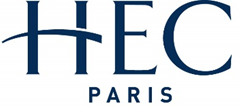 Commande d’études de casA compléter et à envoyer en pièce jointe à teaching-material-order@hec.frDate de la demande : Nom de l’assistante qui fait la demande :Email : Tél : Nom et prénom du professeur : Email : Tél : Nom du département : Intitulé du cours : Date de début de cours : ID du cours : Programme :  EOTP : Si c’est pour MBA, merci de demander au professeur s’il s’agit de la phase fondamentale ou de la phase customized du cursus et de l’indiquer avec le bon EOTP en dessus. Nombre d’étudiants :                  Commande de cas n°1Titre du cas :  Année du cas : Référence du cas : Lien du cas :Date d’utilisation du cas : Format d’utilisation du cas : Commentaires : Merci de copier/coller la dernière partie de ce formulaire en cas de commande multiple.Pour toutes questions sur la commande de cas, merci de contacter Sylvie Rocher (7247) et Xiaoxian Liu (7406)